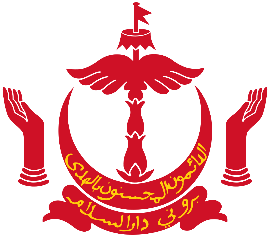 KEMENTERIAN PEMBANGUNANURUSETIA JAWATANKUASA MELANTIK KONSULTAN* Sila sertakan salinan dokumen berikut:Salinan Pelan TapakBORANG PERLAKSANAAN PROJEKBORANG PERLAKSANAAN PROJEKBORANG PERLAKSANAAN PROJEKBORANG PERLAKSANAAN PROJEKBORANG PERLAKSANAAN PROJEKBORANG PERLAKSANAAN PROJEKBORANG PERLAKSANAAN PROJEKBORANG PERLAKSANAAN PROJEKBORANG PERLAKSANAAN PROJEKBORANG PERLAKSANAAN PROJEKBORANG PERLAKSANAAN PROJEKBORANG PERLAKSANAAN PROJEKBORANG PERLAKSANAAN PROJEKBORANG PERLAKSANAAN PROJEKBORANG PERLAKSANAAN PROJEKBORANG PERLAKSANAAN PROJEKBORANG PERLAKSANAAN PROJEKBORANG PERLAKSANAAN PROJEKBORANG PERLAKSANAAN PROJEK1.KETERANGAN PROJEKKETERANGAN PROJEKKETERANGAN PROJEKKETERANGAN PROJEKKETERANGAN PROJEKKETERANGAN PROJEKKETERANGAN PROJEKKETERANGAN PROJEKKETERANGAN PROJEKKETERANGAN PROJEKKETERANGAN PROJEKKETERANGAN PROJEKKETERANGAN PROJEKKETERANGAN PROJEKKETERANGAN PROJEKKETERANGAN PROJEKKETERANGAN PROJEKKETERANGAN PROJEKGelaran (Vote No):Gelaran (Vote No):Gelaran (Vote No):Gelaran (Vote No):Tajuk Projek:Tajuk Projek:Tajuk Projek:Tajuk Projek:Tajuk Projek:Tajuk Projek:Tajuk Projek:Tajuk Projek:Harga Rancangan RKN11:Harga Rancangan RKN11:Harga Rancangan RKN11:Harga Rancangan RKN11:Harga Rancangan RKN11:Peruntukan yang diluluskan:Peruntukan yang diluluskan:Peruntukan yang diluluskan:Peruntukan yang diluluskan:Peruntukan yang diluluskan:Peruntukan yang diluluskan:Tahun Kewangan:Tahun Kewangan:Tahun Kewangan:Tahun Kewangan:Tahun Kewangan:Adakah projek ini projek yang ditunda dari RKN10 ?Adakah projek ini projek yang ditunda dari RKN10 ?Adakah projek ini projek yang ditunda dari RKN10 ?Adakah projek ini projek yang ditunda dari RKN10 ?Adakah projek ini projek yang ditunda dari RKN10 ?Adakah projek ini projek yang ditunda dari RKN10 ?Adakah projek ini projek yang ditunda dari RKN10 ?Adakah projek ini projek yang ditunda dari RKN10 ?Adakah projek ini projek yang ditunda dari RKN10 ?YaYaYaTidakTidakJika ya, nyatakan vote no RKN10:Jika ya, nyatakan vote no RKN10:Jika ya, nyatakan vote no RKN10:Jika ya, nyatakan vote no RKN10:Jika ya, nyatakan vote no RKN10:Jika ya, nyatakan vote no RKN10:Jika ya, nyatakan vote no RKN10:Jika ya, nyatakan vote no RKN10:Skop Projek : Skop Projek : Skop Projek : Skop Projek : Skop Projek : Skop Projek : Skop Projek : Sasaran tarikh projek perlu disiapkan :Sasaran tarikh projek perlu disiapkan :Sasaran tarikh projek perlu disiapkan :Sasaran tarikh projek perlu disiapkan :Sasaran tarikh projek perlu disiapkan :Sasaran tarikh projek perlu disiapkan :Sasaran tarikh projek perlu disiapkan :Sasaran tarikh projek perlu disiapkan :2KETERANGAN TAPAKKETERANGAN TAPAKKETERANGAN TAPAKKETERANGAN TAPAKKETERANGAN TAPAKKETERANGAN TAPAKKETERANGAN TAPAKKETERANGAN TAPAKKETERANGAN TAPAKKETERANGAN TAPAKKETERANGAN TAPAKKETERANGAN TAPAKKETERANGAN TAPAKKETERANGAN TAPAKKETERANGAN TAPAKKETERANGAN TAPAKKETERANGAN TAPAKKETERANGAN TAPAKLokasi tapak :Lokasi tapak :Lokasi tapak :Keluasan (Hektar) :Keluasan (Hektar) :Keluasan (Hektar) :Status tapak (sila tandakan  bagi yang berkenaanStatus tapak (sila tandakan  bagi yang berkenaanStatus tapak (sila tandakan  bagi yang berkenaanStatus tapak (sila tandakan  bagi yang berkenaanStatus tapak (sila tandakan  bagi yang berkenaanStatus tapak (sila tandakan  bagi yang berkenaanStatus tapak (sila tandakan  bagi yang berkenaanStatus tapak (sila tandakan  bagi yang berkenaanStatus tapak (sila tandakan  bagi yang berkenaanStatus tapak (sila tandakan  bagi yang berkenaanStatus tapak (sila tandakan  bagi yang berkenaanStatus tapak (sila tandakan  bagi yang berkenaanStatus tapak (sila tandakan  bagi yang berkenaanStatus tapak (sila tandakan  bagi yang berkenaanStatus tapak (sila tandakan  bagi yang berkenaanStatus tapak (sila tandakan  bagi yang berkenaanStatus tapak (sila tandakan  bagi yang berkenaanTelah dipohonkan ke Perancang Bandar dan DesaTelah dipohonkan ke Jabatan TanahTelah dipohonkan ke Perancang Bandar dan DesaTelah dipohonkan ke Jabatan TanahTelah dipohonkan ke Perancang Bandar dan DesaTelah dipohonkan ke Jabatan TanahTelah dipohonkan ke Perancang Bandar dan DesaTelah dipohonkan ke Jabatan TanahTelah dipohonkan ke Perancang Bandar dan DesaTelah dipohonkan ke Jabatan TanahTelah dipohonkan ke Perancang Bandar dan DesaTelah dipohonkan ke Jabatan TanahTelah dipohonkan ke Perancang Bandar dan DesaTelah dipohonkan ke Jabatan TanahTelah dipohonkan ke Perancang Bandar dan DesaTelah dipohonkan ke Jabatan TanahTelah dipohonkan ke Perancang Bandar dan DesaTelah dipohonkan ke Jabatan TanahBelum diwartakanTelah diwartakanBelum diwartakanTelah diwartakanBelum diwartakanTelah diwartakanBelum diwartakanTelah diwartakan3PERKIDMATAN KONSULTAN YANG DIPOHONKAN (sila tandakan  bagi yang berkenaan)PERKIDMATAN KONSULTAN YANG DIPOHONKAN (sila tandakan  bagi yang berkenaan)PERKIDMATAN KONSULTAN YANG DIPOHONKAN (sila tandakan  bagi yang berkenaan)PERKIDMATAN KONSULTAN YANG DIPOHONKAN (sila tandakan  bagi yang berkenaan)PERKIDMATAN KONSULTAN YANG DIPOHONKAN (sila tandakan  bagi yang berkenaan)PERKIDMATAN KONSULTAN YANG DIPOHONKAN (sila tandakan  bagi yang berkenaan)PERKIDMATAN KONSULTAN YANG DIPOHONKAN (sila tandakan  bagi yang berkenaan)PERKIDMATAN KONSULTAN YANG DIPOHONKAN (sila tandakan  bagi yang berkenaan)PERKIDMATAN KONSULTAN YANG DIPOHONKAN (sila tandakan  bagi yang berkenaan)PERKIDMATAN KONSULTAN YANG DIPOHONKAN (sila tandakan  bagi yang berkenaan)PERKIDMATAN KONSULTAN YANG DIPOHONKAN (sila tandakan  bagi yang berkenaan)PERKIDMATAN KONSULTAN YANG DIPOHONKAN (sila tandakan  bagi yang berkenaan)PERKIDMATAN KONSULTAN YANG DIPOHONKAN (sila tandakan  bagi yang berkenaan)PERKIDMATAN KONSULTAN YANG DIPOHONKAN (sila tandakan  bagi yang berkenaan)PERKIDMATAN KONSULTAN YANG DIPOHONKAN (sila tandakan  bagi yang berkenaan)Perkhidmatan ArkitekPerkhidmatan ArkitekPerkhidmatan ArkitekPerkhidmatan ArkitekPerkhidmatan ArkitekPerkhidmatan ArkitekPerkhidmatan ArkitekPerkhidmatan ArkitekPerkhidmatan Civil & StructuralPerkhidmatan UkurbahanPerkhidmatan UkurbahanPerkhidmatan UkurbahanPerkhidmatan UkurbahanPerkhidmatan UkurbahanPerkhidmatan UkurbahanPerkhidmatan UkurbahanPerkhidmatan UkurbahanPerkhidmatan MekanikalPerkhidmatan ElektrikalPerkhidmatan ElektrikalPerkhidmatan ElektrikalPerkhidmatan ElektrikalPerkhidmatan ElektrikalPerkhidmatan ElektrikalPerkhidmatan ElektrikalPerkhidmatan ElektrikalPerkhidmatan Perancang (Planner)Lain-lain (Sila nyatakan) Lain-lain (Sila nyatakan) Lain-lain (Sila nyatakan) Lain-lain (Sila nyatakan) Lain-lain (Sila nyatakan) 4SKOP PERKHIDMATAN YANG DIPOHONKAN (sila tandakan  bagi yang berkenaan)SKOP PERKHIDMATAN YANG DIPOHONKAN (sila tandakan  bagi yang berkenaan)SKOP PERKHIDMATAN YANG DIPOHONKAN (sila tandakan  bagi yang berkenaan)SKOP PERKHIDMATAN YANG DIPOHONKAN (sila tandakan  bagi yang berkenaan)SKOP PERKHIDMATAN YANG DIPOHONKAN (sila tandakan  bagi yang berkenaan)SKOP PERKHIDMATAN YANG DIPOHONKAN (sila tandakan  bagi yang berkenaan)SKOP PERKHIDMATAN YANG DIPOHONKAN (sila tandakan  bagi yang berkenaan)SKOP PERKHIDMATAN YANG DIPOHONKAN (sila tandakan  bagi yang berkenaan)SKOP PERKHIDMATAN YANG DIPOHONKAN (sila tandakan  bagi yang berkenaan)SKOP PERKHIDMATAN YANG DIPOHONKAN (sila tandakan  bagi yang berkenaan)SKOP PERKHIDMATAN YANG DIPOHONKAN (sila tandakan  bagi yang berkenaan)SKOP PERKHIDMATAN YANG DIPOHONKAN (sila tandakan  bagi yang berkenaan)SKOP PERKHIDMATAN YANG DIPOHONKAN (sila tandakan  bagi yang berkenaan)SKOP PERKHIDMATAN YANG DIPOHONKAN (sila tandakan  bagi yang berkenaan)SKOP PERKHIDMATAN YANG DIPOHONKAN (sila tandakan  bagi yang berkenaan)Menyediakan RekabentukMenyediakan RekabentukMenyediakan RekabentukMenyediakan RekabentukMenyediakan RekabentukMenyediakan RekabentukMenyediakan RekabentukMenyediakan RekabentukPerkhidmatan Peyediaan LukisanMenyediakan TawaranMenyediakan TawaranMenyediakan TawaranMenyediakan TawaranMenyediakan TawaranMenyediakan TawaranMenyediakan TawaranMenyediakan TawaranMengawal Pembinaan / Pengurusan KontrakMengawal Pembinaan / Pengurusan KontrakKajian KemungkinanKajian KemungkinanKajian KemungkinanKajian KemungkinanKajian KemungkinanKajian KemungkinanKajian KemungkinanKajian KemungkinanKajian Lain-lain (Sila nyatakan) Lain-lain (Sila nyatakan) Lain-lain (Sila nyatakan) Lain-lain (Sila nyatakan) Lain-lain (Sila nyatakan) 5JUSTIFIKASI SEBAB PERKHIDMATAN KONSULTAN DIKEHENDAKIJUSTIFIKASI SEBAB PERKHIDMATAN KONSULTAN DIKEHENDAKIJUSTIFIKASI SEBAB PERKHIDMATAN KONSULTAN DIKEHENDAKIJUSTIFIKASI SEBAB PERKHIDMATAN KONSULTAN DIKEHENDAKIJUSTIFIKASI SEBAB PERKHIDMATAN KONSULTAN DIKEHENDAKIJUSTIFIKASI SEBAB PERKHIDMATAN KONSULTAN DIKEHENDAKIJUSTIFIKASI SEBAB PERKHIDMATAN KONSULTAN DIKEHENDAKIJUSTIFIKASI SEBAB PERKHIDMATAN KONSULTAN DIKEHENDAKIJUSTIFIKASI SEBAB PERKHIDMATAN KONSULTAN DIKEHENDAKIJUSTIFIKASI SEBAB PERKHIDMATAN KONSULTAN DIKEHENDAKIJUSTIFIKASI SEBAB PERKHIDMATAN KONSULTAN DIKEHENDAKIJUSTIFIKASI SEBAB PERKHIDMATAN KONSULTAN DIKEHENDAKIJUSTIFIKASI SEBAB PERKHIDMATAN KONSULTAN DIKEHENDAKIJUSTIFIKASI SEBAB PERKHIDMATAN KONSULTAN DIKEHENDAKIJUSTIFIKASI SEBAB PERKHIDMATAN KONSULTAN DIKEHENDAKI6KETERANGAN JABATAN PENGGUNA (CLIENT)KETERANGAN JABATAN PENGGUNA (CLIENT)KETERANGAN JABATAN PENGGUNA (CLIENT)KETERANGAN JABATAN PENGGUNA (CLIENT)KETERANGAN JABATAN PENGGUNA (CLIENT)KETERANGAN JABATAN PENGGUNA (CLIENT)KETERANGAN JABATAN PENGGUNA (CLIENT)KETERANGAN JABATAN PENGGUNA (CLIENT)KETERANGAN JABATAN PENGGUNA (CLIENT)KETERANGAN JABATAN PENGGUNA (CLIENT)KETERANGAN JABATAN PENGGUNA (CLIENT)KETERANGAN JABATAN PENGGUNA (CLIENT)KETERANGAN JABATAN PENGGUNA (CLIENT)KETERANGAN JABATAN PENGGUNA (CLIENT)KETERANGAN JABATAN PENGGUNA (CLIENT)Jabatan Pengguna :Jabatan Pengguna :Jabatan Pengguna :Jabatan Pengguna :Jabatan Pengguna :Jabatan Pengguna :Jabatan Pengguna :Jabatan Pengguna :Jabatan Pengguna :Jabatan Pengguna :Alamat :Alamat :Alamat :Alamat :Alamat :Alamat :Penyelaras projek jabatan pengguna:Penyelaras projek jabatan pengguna:Penyelaras projek jabatan pengguna:Penyelaras projek jabatan pengguna:Penyelaras projek jabatan pengguna:Penyelaras projek jabatan pengguna:Penyelaras projek jabatan pengguna:Penyelaras projek jabatan pengguna:Penyelaras projek jabatan pengguna:Penyelaras projek jabatan pengguna:Penyelaras projek jabatan pengguna:Penyelaras projek jabatan pengguna:Penyelaras projek jabatan pengguna:Penyelaras projek jabatan pengguna:Penyelaras projek jabatan pengguna:Penyelaras projek jabatan pengguna:Tel No:Tel No:E-mail :E-mail :E-mail :7PENGAKUANPENGAKUANPENGAKUANPENGAKUANPENGAKUANPENGAKUANPENGAKUANPENGAKUANPENGAKUANPENGAKUANPENGAKUANPENGAKUANPENGAKUANPENGAKUANPENGAKUANPengarah :Pengarah :Pengarah :Pengarah :Tandatangan :Tandatangan :Tandatangan :Tandatangan :Tarikh :Tarikh :Tarikh :Tarikh :